NAME: ………………………………………………………………………ADM NO.:…………………………………………………………………DATE: ………………………………………………………………………COUNTY MULTILATERAL EXAMINAITONCREFORM ONE TERM TWO 2016TIME: 2 ½ HOURSSECTION A (60 MKS)List three physical characteristics of soii. (3mks)State four reasons for discouraging burning as a land clearing method. (4mks)Outline four main reasons for maintenance of farm tools and equipments. (4mks)Name three underground water sources. 				(3mks)Give three disadvantages of shifting cultivation.			(3mks)State four reasons for carrying out primary cultivation. (4mks)(4mks)List four sets of livestock tools that are used together as a pair in their operation.Name three surface irrigation methods. (3mks)List four factors that influence soil formation. (4mks)Name the tool used to perform each of the following. (4mks)Cutting thing sheets of metal______________________________	Cutting wood along grains_________________________________Holding milk on transit and storage	Pruning soft branches of coffee		State four ways in which drainage is important as a land reclamation method. (4mks)Give two ways by which soil PH can be increased. (2mks)Name three territory operations that can be carried out on a seedbed.         (3mks)15. Distinguish between the following pairs of tools in their function. 	         (4mks)a) Drenching gun and bolus gun.Cold chisel and wood chisel.16. State three agricultural practices that pollute water. 			(3mks)17. Give four factors that contribute to minimum tillage. 			(4mks)SECTION B (40 MKS)18. Study the diagram of land preparation operation below and answer the questions that follow.								N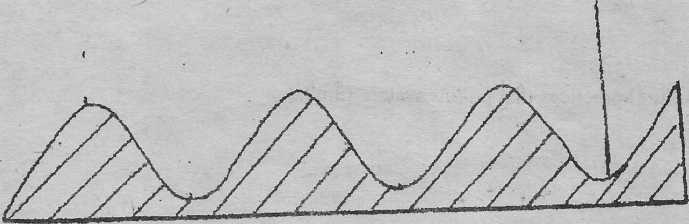 Identify the operation. (1 mk)Label part N (1mk)List three crops that may require this operation when planting. (3mks)State the importance of carrying out the practice, (link)19. The following diagram illustrates a certain too! used in the farm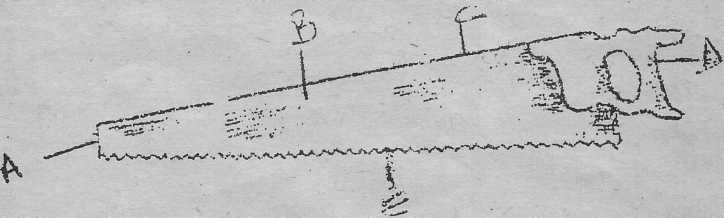 Name the tool (lmk)Label parts A,B,C,D and E (5mks)20. Study the diagram below and answer the questions that follow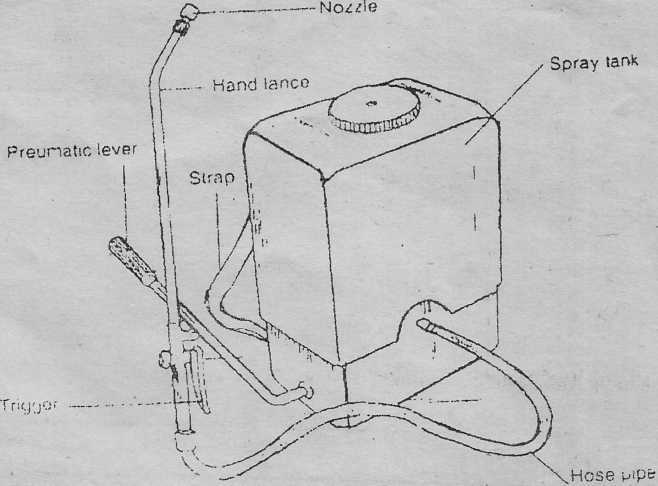 Identify the equipment (lmk)State one use of the equipment (1mk)Explain two maintenance practices of the equipment.		(4mks)21. The following are tools used in the farm.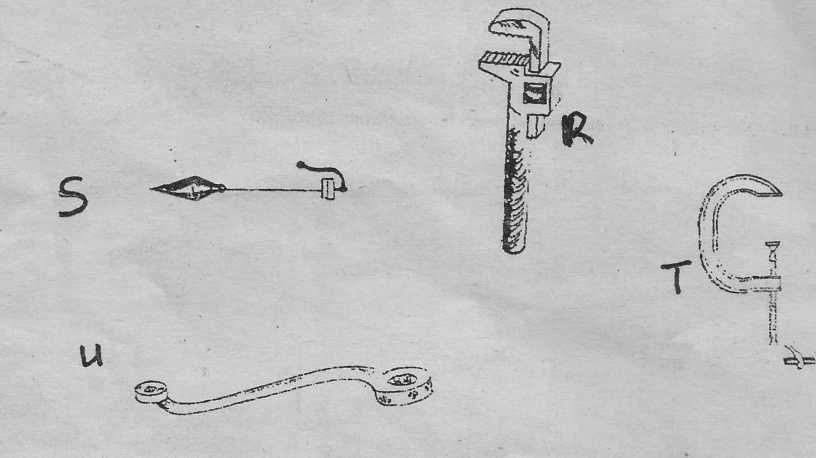 Identify the tools R,S,T and U (4mks)R________________________________________________________S___________________________________________T___________________________________________U_______________________________________________State the use of tool R and S (2mks) 	R		S	22. Illustrated in the diagrams Di and D2 below are methods of draining water logged soils. Study the illustrations and answer the questions that follow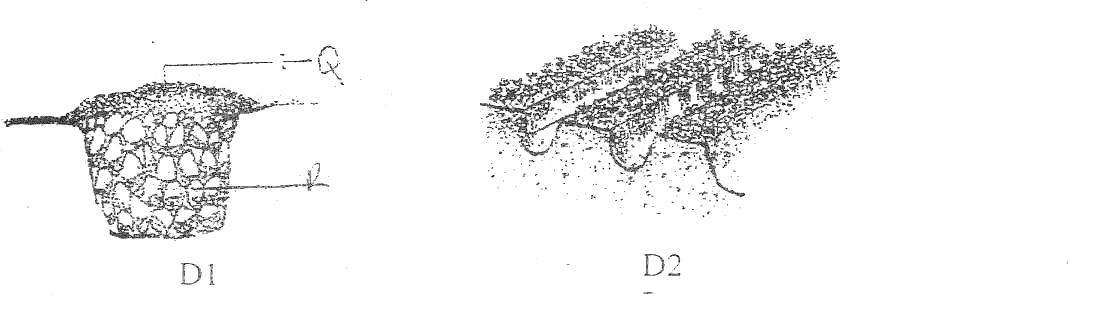 Identify each of the methods of drainage illustrated in D1 and D2 above. (2mks) D1D2Name the materials labeled Q and R (2mks)’QRApart from the methods illustrated above name any other way of draining waterlogged soil, (lmk)23. The diagram below illustrates a process carried out in a certain farm.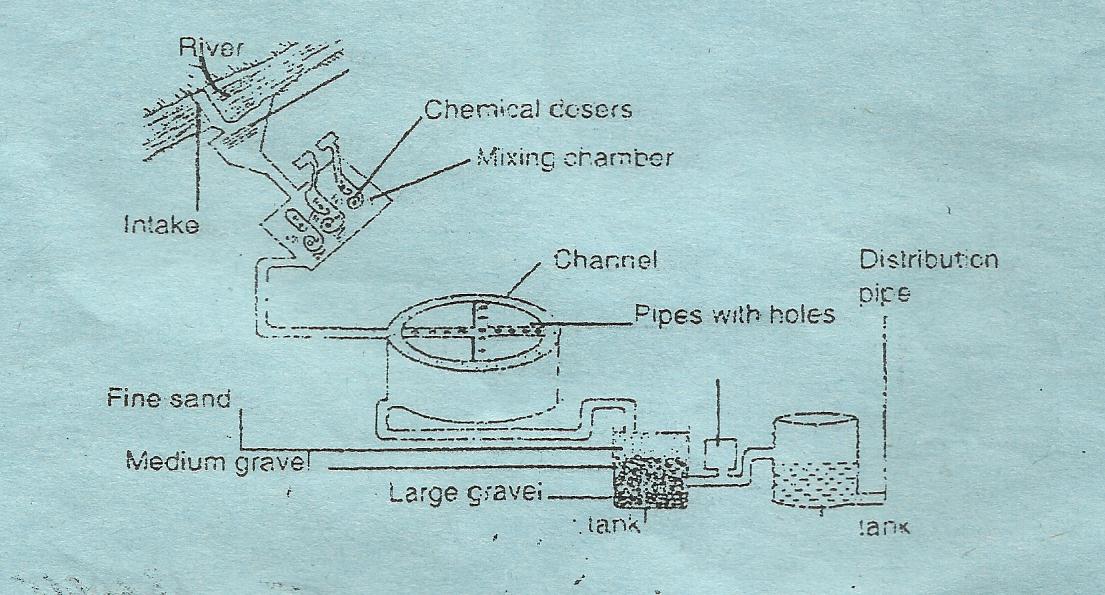 Identify the process (1mk)List the stages of the process in the order in which they occur. (6mks)State four reasons for carrying out the process. (4mks)